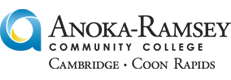 2019-2020 Prior Degree Questionnaire______________________________________________________         ______________________________________    Last Name		      First Name	                            MI                    ARCC Student ID                There is a discrepancy on your FAFSA regarding any prior degrees you may have earned. Please mark the selection below      that best describes your situation.	 I have a bachelor’s degree.	 	College Name: ________________________________________	 	City: __________________________________	State: __________	 	Country: _______________________	 	Date Diploma Received: ____________/____________				Month	Year	 I will receive a bachelor’s degree before I begin attending Anoka-Ramsey Community College.	 	College Name: ________________________________________	 	City: __________________________________	State: __________	 	Country: _______________________	 	Expected Date Diploma Will Be Received: ____________/____________					   Month	  Year	 I have NOT received a bachelor’s degree. Attach transcripts from previous schools attended.By signing this questionnaire, you are certifying that all of the information reported above is complete and correct. If asked by a school official, you agree to give proof of the information given on this form. You realize that if you do not provide proof when asked, you may not receive aid. If you purposely give false or misleading information on this form, you may be fined, be sentenced to jail, or both._____________________________________	_____________________Student Signature	DateA.   Student InformationB.   Prior degree information